TÍTULO DEL TRABAJO EN NEGRILLAS, MAYÚSCULAS Y CENTRADONombre del autor empezando con su nombre de pila. Asesor: Nombre del Asesor con gradoInstitución a la que pertence el autorcorreo electrónico autorÁrea de las matemáticas donde se desarrolla el temaA partir de este renglón comenzar a desarrollar el tema. Recuerde que el tema debe contemplar lo siguiente:que se pueda describir con un lenguaje coloquial y pueda ser entendido de manera intuitiva por el público;que maneje conceptos y/o hechos relevantes y atractivos de la matemáticas;que pueda partir de conceptos simples y tenga la posibilidad de generalizarlo o extenderlo; y,que maneje contenido gráfico e histórico.En la medida de lo posible, el tema deberá ser explicado con sus palabras, en caso de que sea necesario copiar textualmente la información deberán hacerlo de la siguiente manera:1. Cita textual de menos de 40 palabras. En este caso, se pone la cita entre comillas, y entre paréntesis se escribe el apellido del autor, el año y el número de página. Por ejemplo,El proyecto de inversión “se formula con base en información que tiene la menor incertidumbre posible para medir las posibilidades de éxito o fracaso de un proyecto de inversión, apoyándose en él se tomará la decisión de proceder o no con su implementación” (Aghata, 2008: pág.1).2. Cita textual de más de 40 palabras. No lleva comillas y todo el párrafo de la cita textual tiene sangría izquierda. Por ejemplo,El estudio de factibilidad es un instrumento que sirve para orientar la toma de decisiones en la evaluación de un proyecto y corresponde a la última fase de la etapa pre-operativa o de formulación dentro del ciclo del proyecto. Se formula con base en información que tiene la menor incertidumbre posible para medir las posibilidades de éxito o fracaso de un proyecto de inversión, apoyándose en él se tomará la decisión de proceder o no con su implementación. (Aghata, 2008: pág. 1)Observe como la cita parentética, se escribe igual que en el caso anterior, con autor, año y número de página.Cuando se obtiene información de páginas web, no es posible detectar el número de página, de manera que las citas quedan de la siguiente manera:1. Cita textual de menos de 40 palabras. En este caso, se pone la cita entre comillas, y entre paréntesis se escribe el apellido del autor, el año y el número de página. Por ejemplo,El proyecto de inversión “se formula con base en información que tiene la menor incertidumbre posible para medir las posibilidades de éxito o fracaso de un proyecto de inversión, apoyándose en él se tomará la decisión de proceder o no con su implementación” (Aghata, 2008: párr.1).Se cambia la abreviatura “pág.” por “párr.” (de párrafo).2. Cita textual de más de 40 palabras. No lleva comillas y todo el párrafo de la cita textual tiene sangría izquierda. Por ejemplo,El estudio de factibilidad es un instrumento que sirve para orientar la toma de decisiones en la evaluación de un proyecto y corresponde a la última fase de la etapa pre-operativa o de formulación dentro del ciclo del proyecto. Se formula con base en información que tiene la menor incertidumbre posible para medir las posibilidades de éxito o fracaso de un proyecto de inversión, apoyándose en él se tomará la decisión de proceder o no con su implementación. (Aghata, 2008: párr. 1)Observe como la cita parentética, se escribe igual que en el caso anterior, con autor, año y número de página.Cuando se requiere incluir alguna imagen, deberán ponerle un nombre en la parte inferior (tamaño 10 pto), por ejemplo: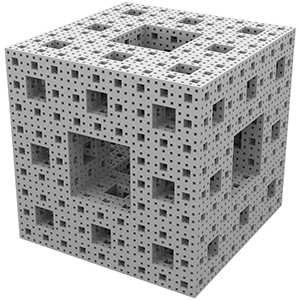 Figura 1. Esponja de Menger (Artacho, 2014)Obseve como, al final del nombre, se incluye la fuente de la imagen.Finalmente, todos los textos (libros, páginas de internet, revistas, tesis, etc.) de los cuales se haya tomado información para la elaboración de este trabajo deberán incluirse en las referencias.Referencias(Se deben elaborar de acuerdo con las normas de la American Psychological Association, APA; pueden utilizar la herramienta de Microsoft® Office Word para insertar citas y bibliografía; el texto deberá tener alineación justificada y sangría francesa)